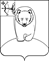 ДУМА АФАНАСЬЕВСКОГО МУНИЦИПАЛЬНОГО ОКРУГА КИРОВСКОЙ ОБЛАСТИПЕРВОГО СОЗЫВАР Е Ш Е Н И Е28.04.2023                                                                                      № 9/33   пгт АфанасьевоОб установке мемориальной доски памятиКораблева З.А.В соответствии с Порядком установки памятников, мемориальных досок и других памятных знаков на территории муниципального образования Афанасьевский муниципальный округ Кировской области, утвержденным решением Думы Афанасьевского муниципального округа Кировской области от 19.10.2022 № 2/13, рекомендацией комиссии по контролю за установкой и содержанием памятников, мемориальных  досок и других памятных знаков от 28.03.2023 №1-2023, на основании ходатайства МБОУ ООШ п. Лытка  от 02.02.2023,  Дума Афанасьевского муниципального округа РЕШИЛА:1. В целях увековечения памяти Кораблева Захара Альбертовича, ефрейтора, погибшего при выполнении боевой задачи в ходе проведения специальной военной операции на территории Украины, установить мемориальную доску на здании МБОУ ООШ п. Лытка Афанасьевского муниципального округа Кировской области по адресу: Кировская область, Афанасьевский район, п. Лытка, пер. Молодежный, д.1а, с текстом следующего содержания:Кораблев Захар Альбертович(08.10.1979 - 06.10.2022)выпускник Лыткинской школы погиб при выполнении задач в ходе  специальной военной операции.За героизм, личное мужество и отвагу, проявленные при защите Отечества,        Указом Президента РФ          награждён орденом Мужества (посмертно)".2. Принять к сведению, что:2.1. Расходы на изготовление и установку мемориальной доски будут произведены за счет пожертвований.2.2. Расходы на содержание мемориальной доски берет на себя МБОУ ООШ п. Лытка Афанасьевского муниципального округа Кировской области. 3. Решение Думы Афанасьевского муниципального округа от 31.03.2023 № 8/20 «Об установке мемориальной доски памяти Кораблева З.А.» считать утратившим силу.4. Настоящее решение вступает в силу с момента подписания.Председатель Думы Афанасьевскогомуниципального округа       Исполняющий полномочия главыАфанасьевского муниципального округаВ.Н. ХаринаА.А. Сероев   